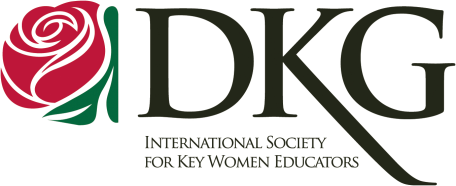 Consent for Publishing Name, Phone Number, Address, and PhotoOn DKG Alpha Beta State Web PageI, (DKG member name)_______________________________, a member of Delta Kappa Gamma Alpha Beta State of _______________Chapter grant permission for my name, phone number, email address, mailing address, and photo to be published on the DKG Alpha Beta State Web site in conjunction with committee service, programs/events, etc. within DKG Alpha Beta State.Member Signature_____________________________________Chapter: ______________________ Date __________________Committee: _______________________________ (if applicable) Mailing Address: _____________________________________Email Address:  ______________________________________Telephone number:  __________________________________ For State President or State Representative: ______________________Date Received:  _________________Copy to DKG Alpha Beta State WebMaster:  yes_____ / no_____Return to:Ms. N. Janette Bell, Alpha Beta State President6305 Taylor Road, Riverdale, MD 20737- 1139